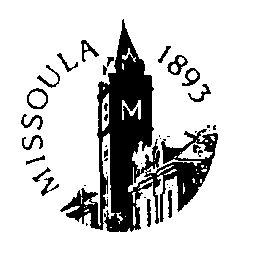  and Community Health SciencesENROLLMENT DEFERMENT FORMName:  	ID#:	Local Address & Phone #:  	Program (MPH/CPH):			Beginning deferment term (Semester & Year): Term to renew studies (Semester & Year): Reason for request:Location during Leave of Absence:Address:  Phone #: E-mail:    	Master’s Degree - I understand that all required program elements for the Master’s degree (including non-degree and transfer work completed before the term I was admitted to the program) must be completed within six (6) years of commencing graduate course work at The University of Montana.Student’s Signature:  						   Date:  			Department Chair Signature:  								   Date:  			 Approved			 Denied